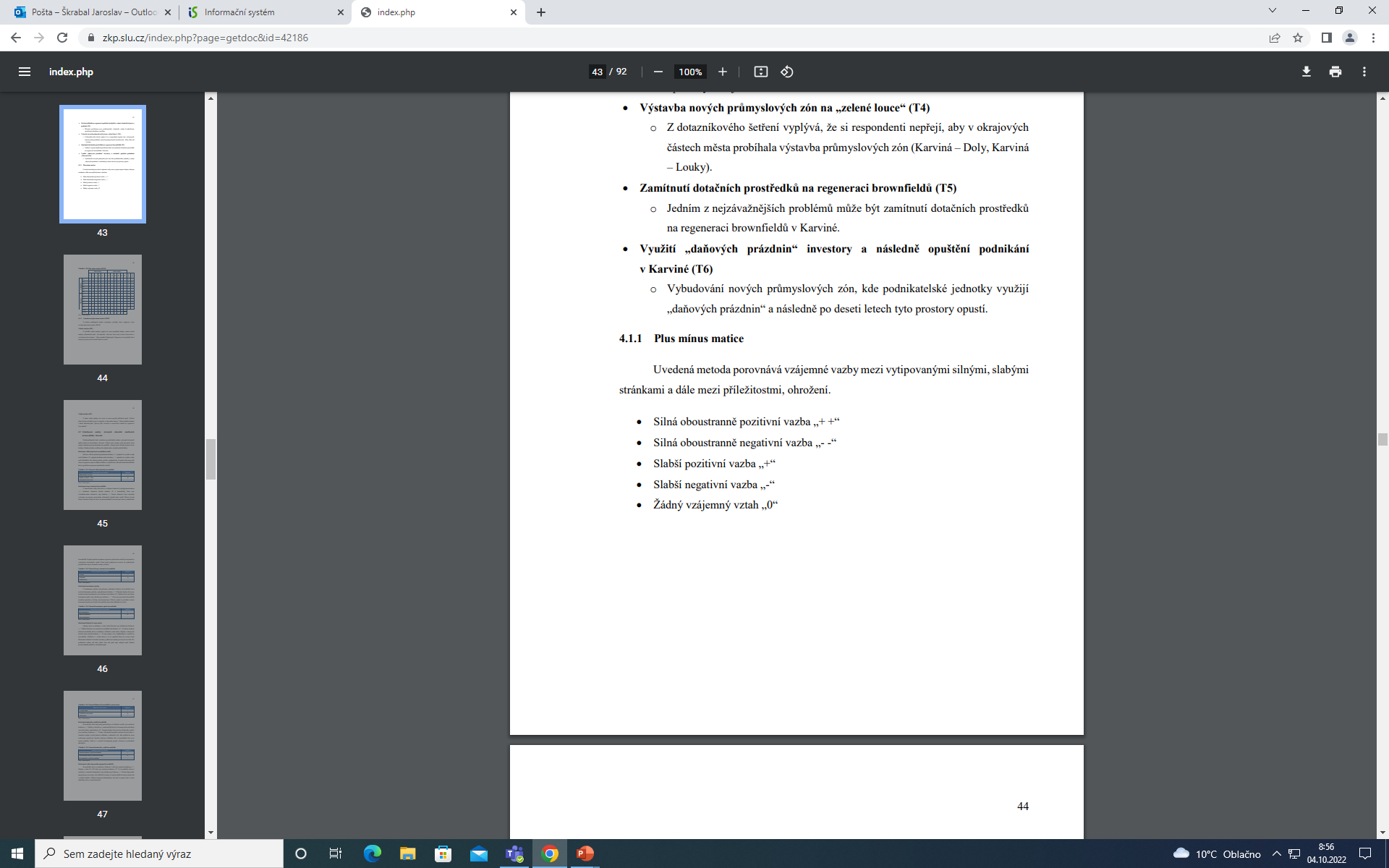 Silné stránkySilné stránkySilné stránkySilné stránkySilné stránkySlabé stránkySlabé stránkySlabé stránkySlabé stránkySlabé stránkyS1S2S3S4S5W1W2W3W4W5SumaPořadíPříležitostiO1PříležitostiO2PříležitostiO3PříležitostiO4PříležitostiO5OhroženíT1OhroženíT2OhroženíT3OhroženíT4OhroženíT5SumaPořadí